 Intermountain Freestyle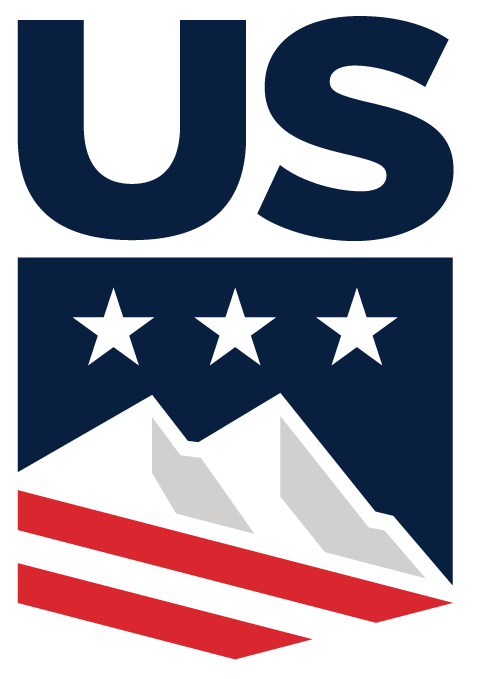 Officials GuidelinesJudge and TD CompensationGeneral responsibilities of individuals involved in running eventsThe guideline is not meant to cover all information and all officials should uphold and review the Code of Conduct as outlined in the USSA Competition Guide.All officials and volunteers must have a USSA license and be SafeSport certified Judge and TD CompensationUS Ski & Snowboard competition guide outlines rules to compensate officials (rule number 3013: basic costs of the organizing committee). Rule 3013.2 is judges’ compensationRule 3013.3 is technical delegate (TD) compensationRule 3013.4 is providing accommodationsRule 3013.5 is providing lift tickets for training and competition If the officials arrive for an event and it gets canceled they are to still be paid for the event.The host club is required to cover meal expenses for officials on event days in the form of provided lunches (w/water) or a cash per-diem payment of $15.Coupons or “resort dollars” will not be accepted as per-diem. Per Diem may be paid in cash directly to judges on the first day of competition or the last day of competition.Judges and TD should give total mileage to the head judge by the end of the first day of the event so this can be given to the host club to prepare for payment at the end of the event. Mileage shall be reimbursed at a rate of $.31 per mile.General Responsibilities The following are general responsibilities of individuals involved in an IMF event (mogul, dual mogul, slopestyle and mogul devo without timing).For mogul and dual mogul, the event should have 5 or 6 judges with a non-scoring head judge. Devo events should have 1 to 2 judges (although a judge may be a coach).TD required per event – may be a coach that is also certified as TD.The IMF trailer contains supply boxes that must be checked prior to events, such as enough score sheets pencils, stapler, hand warmers, etc. Broken or missing equipment must be reported to the IMF chair so replacement can be made prior to next competition.NOTE: Organizing committee needs to consider the length of the event and that judges can only be 100% for only so long. Judges should not judge over 170 runs Judge and TD AssignmentsIntermountain judges and TDs will be emailed an excel file and pdf listing the events prior to the start of the winter ski season. Judges and TDs will be requested to select events they are available to attend and any changes in contact information.The Officials Chair will communicate (email) to the judges and TDs the event assignments. If a judge or TD has a change in schedule and cannot attend the assigned event, the Officials Chair must be informed as soon as possible – via email, text or phone. Judges and TDs are not responsible for finding a replacement. The Officials Chair will see if an official is available.Officials in trainingThe Officials Chair should be notified of a trainee so arrangements with the organizing committee can be made. Clubs will provide lift ticket and lunch for trainee on event days.Please consider, officials, volunteers, and coaches should assist in the recruitment of future judges and TDs.AccommodationsThe organizing committee and Officials Chair will communicate at least 3 weeks prior to the event to make arrangements for lodging for the judges and TD. The Officials Chair will communicate lodging to judges and TD. Competitors should not be housed with a judge or TD, although sometimes a host family may provide housing.GuestsGuests of judges and TD are only allowed to stay in lodging by requesting approval from the others they are sharing lodging with and there is adequate room to house the guest. Approval is done at least a week before the event by emailing the Officials Chair, judges and TD assigned to the event.The guest shall not distract judge/TD during competition and training. The guest can only approach judge’s stand during breaks. PetsJudges and TD must obey the No Pets rule set by the lodging. If pets are allowed and a judge or TD would like to bring a pet then this will need to be approved by the others staying at the lodging. Approval is done at least a week before the event by emailing the Officials Chair, judges and TD assigned to the event. If there are no allergies or objections the person can bring a pet. Pets may not be brought to the event.Training DayThe TD should communicate with the host mountain when he/she will be conducting course inspection.Judges planning on observing training on training day need to inform the Head Judge in advance so this can be communicated to the host club for a lift ticket to be provided. Please note, host clubs require a 14 day advance notice to be able to provide a lift ticket to judges and TD on training days.Official’s lift tickets will be available on training and event days during registration unless other arrangements have been made with the host club.Judges will not receive pay, a per diem or lunch on a training day.Event DayThe organizing committee needs to prepare the course for training day, event days, work with TD and head judge about any specific arrangements, work with ski patrol and organize volunteers (judge’s assistant, scorer, announcer, hand timers, knoll watch, starter, etc.).Judges and TD should arrive at the host mountain as soon as possible noting that some mountains have traffic backups and parking limitations.Depending on course conditions, judges should inspect course.The head judge will state the approximate time to be at stand to watch training. Judges are required to watch at least 30 minutes of training to calibrate with other judges. Usually this occurs approximately 15 minutes after the start of training. The entire panel of judges needs to be at the stand for calibration.The air judges scoring jumps should have binoculars to observe top air.Judges and TD are expected to dress appropriately for weather conditions (sleeping bag, goggles etc.).  Although the organizing committee will provide lunch and water, consider other supplies you may need to be comfortable.Judges and TD should have the current USSA competition guide with them. Bathroom breaks: There should be time for bathroom breaks after training and before the event starts and again at lunch break. Any judge needing a bathroom break during the competition will need to let the head judge know so a break during the competition can be announced to the TD, chief of competition and starter. Cell phones: Cell phones are not allowed to be used during a competition and should be placed on silent mode. Cell phones can be used during breaks. The head judge may be using a cell phone or tablet to record runs for possible reviews.Emergency: If there is an emergency (health or family crisis, etc.) then let the head judge know so a break in competition can be initiated and for the jury to determine how the competition will proceed.Judge stand conversations: Limit conversations between judges during the competition although some discussions are considered essential to confirm deductions and unusual circumstances. Judges are not allowed to talk (or yell) to others (parents, coaches, athletes) in the competition area from the judge’s stand. Judges need to use respectful communication behaviors when sharing opinions to other judges. Coach concerns: The TD and scorer should bring coaches’ concerns or other concerns to the head judge. Errors (wrong jump code, incorrect time) will occur and concerns will be addressed but should not disturb the flow of the event.Officials showing inappropriate behaviors (increased aggression, sleepy, slurred speech, highly distracted, etc.) will be questioned to determine if they are fully competent to fulfill their duties. All officials are responsible for creating a safe and fair event. Bring any concerns to the TD, Chief of Competition and/or Head Judge so any issues can be resolved. Note the TD and chief of comp have radio to contact Ski patrol.Scorer and assistant scorer will double check scores during the event. Scores will be considered Official once reviewed and verified by the Head Judge or TD.The Chief of scoring, Head Judge, and TD must sign the official results prior to leaving each day.CommunicationPlease respond to emails as timely as possible. Although some emails may be relevant to specific people, the organizing committee, officials chair, TD, and head judge should be listed on all email communications about the event. The head judge will be in charge of relaying information to the panel of judges. Mogul Box ContentsScore cardsSharpen pencilsPencil sharpenerClip boards (6 total)Hand warmersLarge plastic bags (gallon size)2 Staplers, StaplesStop watches for hand timersReplacement batteriesSlope, HP, BA Box ContentsScoresheets with steno space for SS/HPSharpen pencilsPencil sharpenerClip boards (3 total)Hand warmersLarge plastic bags (gallon size)2 Staplers, StaplesIntermountain CompensationIntermountain CompensationIntermountain CompensationIntermountain CompensationJudge, Head Judge, TD pay per event dayLodging(Non-local)Mileage reimbursementPer diem (meals) per event day$125 (TD paid training day, Officials arrival and depart day)Lodging provided.31 per mile round tripOn ArrivalLunch at event ($15)$10 breakfast$20 dinnerPrior to eventEvent DaysWrap-up eventOrganizing committee (PCSS, SVSEF, Wasatch) works with host mountainChief of Comp (organizes volunteers)Registration (see note *), volunteers, course, training day, radios for officials, lunch and water at event, timing, judges’ score cards, check judges box for adequate supplies, chairs tables, tents, awardsRegistration, bibs, run order copies to course (starter, judges, TD, coaches), organize volunteers, set up timing (moguls) and scoring. Announcing and sound system. Scoring and Display scores throughout competition. Ski patrolSign final score sheet, pay judges and TD (per diem, mileage, pay), event break-down, bibs, radios, awardsOfficials ChairCoordination with the Organizing committee, Judges and TD. (verifies lodging, travel, and location of lift ticket pick-up)Debrief with the Organizing committee, Judges and TDHead judge Communicates with Officials chair (lodging, travel, lift tickets, assignment, any special needs)Lead calibration with judges during training, for mogul event decide on jump and turn judges. Work with TD and Chief of competition to start event and address any concerns from coaches. Review start protocol with starter and timer (hand timers). Review judges scores.Verify entered scores, with TD and chief of comp reconcile any coach concerns, verify jump codes are correct, and sign final score sheet. Pay, mileage, and per diem for judgesTechnical delegateCommunicates with officials chair about lodging and travel. Verify course specifications on training day (or day of event)Ensure safety of the event. Work with organizing committee, chief of comp and head judge to start the event. Work with head judge prior and during event to address any coach concerns (and if need be the chief of comp for jury decisions). Help verify scores and sign final score sheet, file paperwork. Receive pay, mileage and per diem from organizing committee.